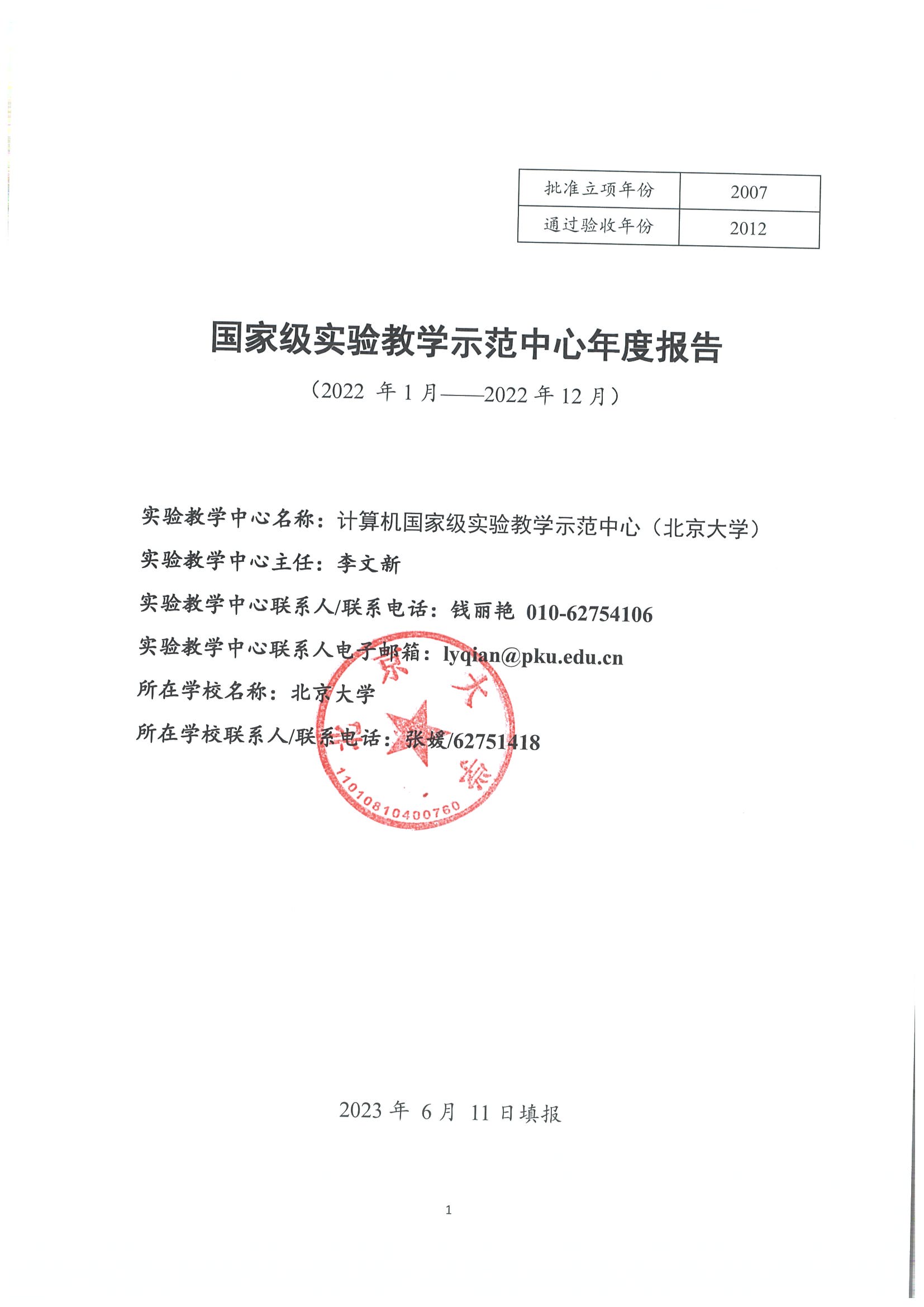 第一部分  年度报告编写提纲（限3000字以内）一、人才培养工作和成效（一）人才培养基本情况。2022年，继续深化教学改革，推进课程建设；继续在推动学生科研实践能力提升等方面开展多项改革工作。课程建设 “101计划”是教育部于2021年末在北京大学启动实施的计算机领域本科教育教学改革试点工作计划。计算机示范中心作为北京大 学计算机本科实验教学的承载平台，为助力101计划开始着手开展实践平台建设和实验教学改革。2022年，学校教务部选定信息科学技术学院和生命科学学院进行 “混合式课堂重构”项目试点工作。“混合式课堂重构”项目以提升教学效果为目，通过利用信息技术创新教与学模式来重构课堂，开展线上与线下密切衔接的全过程教学活动，加强课程面授环节的学生参与，强化对学生的能力与素质培养。中心有关教师积极参与申报了17个项目，全部获批立项。经过一年的建设，《计算概论C》课程获批北京大学课程思政示范课程。2022年，开始建设面向计算机系学生的《人工智能基础》课程，准备2023开课。以比赛促进教学科研，组织学生参加各类竞赛2022年继续组织优秀学生参加各种国际、国内竞赛，包括ICPC国际大学生程序设计竞赛、CCPC中国大学生程序设计竞赛、世界大学生超算比赛，以及有关创业创新大赛等活动。通过各类竞赛的组织，促进学生参与科研和创新活动的兴趣。（二）人才培养成效评价等2022年度在人才培养方面取得的各项成果如下：学生学科竞赛获奖2022年第45届国际大学生程序设计竞赛(ICPC)全球总决赛，亚军2022年第46届国际大学生程序设计竞赛（ICPC）亚洲区决赛，冠军，金奖5项2022年第46届国际大学生程序设计竞赛(ICPC)亚洲区域赛，金奖27项，银奖6项，2022年中国大学生程序设计竞（CCPC）总决赛，金奖9项，银奖2项2022年入围22ASC22世界大学生超算总决赛。2022年（第15届）中国大学生计算机设计大赛：一等奖1项2022年第7届中国高校计算机大赛团体程序设计天梯赛（GPLT）全国总决赛，个人一等奖2项、二等奖2项，团队一等奖1项 2022年第13届蓝桥杯全国总决赛：一等奖1项，二等奖1项2022年第十九届“江泽涵杯”数学建模与计算机应用竞赛，3位学生获得二等奖2022年第八届中国国际互联网+ 大学生创新创业大赛（北京赛区），二等奖1项，金奖1项。  本科生发表论文2022年，本科生发表论文12篇，获得授权专利8项。有37人次在各竞赛中获奖。二、人才队伍建设	（一）队伍建设基本情况。中心形成以示范中心实验教学团队形成以固定教师为核心，兼职流动教师为辅助，研究生助管及助教为补充的实验课教学梯队。中心现有教职工73人，其中固定人员52人，流动人员21人。现有固定人员52人中，正高级职称22人，副高级职称25人，讲师及工程师5人；具有博士学位42；硕士学位8人；学士学位2人。2022年，有1位老师为在读博士生，1位为在读硕士生。（二）队伍建设的举措与取得的成绩等。青年队伍培养中心长期坚持学术进修和竞赛交流相结合的路线，为青年教师成长创造优良的条件。一方面，积极鼓励中青年教师在国内、国外进行学术交流；参加各类国内外会议等。另外，鼓励年轻的实验室技术人员加入科研团队，提升技术水平。2022年有2名实验技术人员参与3个课题研究工作。教师获奖情况                    2022年，有1项教学成果获北京市教学成果二等奖。2022年《计算概论C》课程教学团队获北京大学优秀教学团队奖，并被认定为北京大学课程思政示范课程。2022年，1人荣获教育部-华为智能基座突出贡献奖；1人获得北京大学教学卓越奖；1人获得北京大学教学优秀奖。1人获电子工业出版社优秀作译者称号；1人获中国大学生计算机设计大赛一等奖指导奖。三、教学改革与科学研究（一）教学改革立项、进展、完成等情况。2022年，获得北京大学教学改革立项1项。项目具体信息如下：2022，获省部级教学改革项目1项，省部级在研项目2项，项目信息如下：（二）科学研究等情况。中心的队伍建设依托信息学院强大的科研团队，学院的教师绝大多数参与本科生一线教学。2022年，发表科研论文62篇，发明专利专利84个。 四、信息化建设、开放运行和示范辐射（一）信息化资源、平台建设，人员信息化能力提升等情况。信息化资源与平台建设“北京大学程序在线评测系统”(Peking University Online Judge System，简称POJ)是一个免费的公益性网上程序设计题库（http://openjudge.cn/）。截至2022年年底，全球累计注册用户160万，题目28000题，逾6200万次提交。“北京大学在线程序对抗平台”(简称Botzone)是一个免费的公益性网上AI在线程序对抗平台（http://botzone.org/）。截止 2022 年年底，累计注册用户 15000 多人，40 个游戏，15万 多 Bot，80万多的 Bot 演变版本，逾 4500万次对局。2022年，在博雅云学堂上出版一本数字化教材——《Python程序设计与数据科学导论》。实验室平台建设2022年，完成实验室101台微机的更新，为计算机软件方面的实习提供了先进、稳定的实习环境，为本科教学提供了有力的保障。（二）开放运行、安全运行等情况。中心全年362天、每天13个小时开放运行。仪器设备完好率和上课完好率始终分别保持99%和100%。中心环境整洁，应急设施和安全措施完备。没有发生任何安全责任事故。（三）对外交流合作、发挥示范引领、支持中西部高校实验教学改革等情况。2022年，中心教师有5人次在国内外相关教学会议上做大会特邀报告；有1人次参加示范中心计算机学科组联席会活动。2022年中心面向开展1次科普活动。2022年7月，北京大学官微发布一篇“北大文科生学计算机，666！”的推文，是介绍中心面向北大人文社科同学开设的“计算概论C”课程的，收获10万+的点击量。五、示范中心大事记（一）有关媒体对示范中心的重要评价，附相应文字和图片资料。（二）省部级以上领导同志视察示范中心的图片及说明等。（三）其它对示范中心发展有重大影响的活动等。主办北京大学“新工科”第二十届“九坤杯”程序设计竞赛。主办IJCAI 2022麻将人工智能比赛。承办2022 ICPC Asia EC网络预选赛。六、示范中心存在的主要问题无七、所在学校与学校上级主管部门的支持2022年，学校给予中心近170万元的经费支持。其中，给予中心65万元的教学改革经费， 100万元的修购基金用于实验教学设备的维修和购置，3万元的本科教学改革项目与实验教学改革项目经费。这些举措为人才培养提供了强有力的支持。第二部分 示范中心数据（数据采集时间为 2022年1月1日至12月31日）一、示范中心基本情况注：（1）表中所有名称都必须填写全称。（2）主管部门：所在学校的上级主管部门，可查询教育部发展规划司全国高等学校名单。人才队伍基本情况（一）本年度固定人员情况注：（1）固定人员：指高等学校聘用的聘期2年以上的全职人员，包括教学、技术和管理人员。（2）示范中心职务：示范中心主任、副主任。（3）工作性质：教学、技术、管理、其他。具有多种性质的，选填其中主要工作性质即可。（4）学位：博士、硕士、学士、其他，一般以学位证书为准。（5）备注：是否院士、博士生导师、杰出青年基金获得者、长江学者等，获得时间。（二）本年度流动人员情况注：（1）流动人员包括校内兼职人员、行业企业人员、海内外合作教学人员等。（2）工作期限：在示范中心工作的协议起止时间。（三）本年度教学指导委员会人员情况注：（1）教学指导委员会类型包括校内专家、外校专家、企业专家和外籍专家。（2）职务：包括主任委员和委员两类。（3）参会次数：年度内参加教学指导委员会会议的次数。三、人才培养情况（一）示范中心实验教学面向所在学校专业及学生情况注：面向的本校专业：实验教学内容列入专业人才培养方案的专业。（二）实验教学资源情况注：（1）实验项目：有实验讲义和既往学生实验报告的实验项目。（2）实验教材：由中心固定人员担任主编、正式出版的实验教材。（3）实验课程：在专业培养方案中独立设置学分的实验课程。（三）学生获奖情况注：（1）学生获奖：指导教师必须是中心固定人员，获奖项目必须是相关项目的全国总决赛以上项目。（2）学生发表论文：必须是在正规出版物上发表，通讯作者或指导老师为中心固定人员。（3）学生获得专利：为已批准专利，中心固定人员为专利共同持有人。四、教学改革与科学研究情况（一）承担教学改革任务及经费注：此表填写省部级以上教学改革项目/课题。（1）项目/课题名称：项目管理部门下达的有正式文号的最小一级子课题名称。（2）文号：项目管理部门下达文件的文号。（3）负责人：必须是示范中心人员（含固定人员和流动人员）。（4）参加人员：所有参加人员，其中研究生、博士后名字后标注*，非本中心人员名字后标注＃。（5）经费：指示范中心本年度实际到账的研究经费。（6）类别：分为a、b两类，a类课题指以示范中心人员为第一负责人的课题；b类课题指本示范中心协同其他单位研究的课题。（二）研究成果1.专利情况注：（1）国内外同内容的专利不得重复统计。（2）专利：批准的发明专利，以证书为准。（3）完成人：必须是示范中心人员（含固定人员和流动人员），多个中心完成人只需填写靠前的一位，排名在类别中体现。（4）类型：其他等同于发明专利的成果，如新药、软件、标准、规范等，在类型栏中标明。（5）类别：分四种，独立完成、合作完成-第一人、合作完成-第二人、合作完成-其他。如果成果全部由示范中心人员完成的则为独立完成。如果成果由示范中心与其他单位合作完成，第一完成人是示范中心人员则为合作完成-第一人；第二完成人是示范中心人员则为合作完成-第二人，第三及以后完成人是示范中心人员则为合作完成-其他。（以下类同）。2.发表论文、专著情况注：（1）论文、专著均限于教学研究、学术期刊论文或专著，一般文献综述、一般教材及会议论文不在此填报。请将有示范中心人员（含固定人员和流动人员）署名的论文、专著依次以国外刊物、国内重要刊物，外文专著、中文专著为序分别填报。（2）类型：SCI（E）收录论文、SSCI收录论文、A&HCL收录论文、EI Compendex收录论文、北京大学中文核心期刊要目收录论文、南京大学中文社会科学引文索引期刊收录论文（CSSCI）、中国科学院中国科学引文数据库期刊收录论文（CSCD）、外文专著、中文专著；国际会议论文集论文不予统计，可对国内发行的英文版学术期刊论文进行填报，但不得与中文版期刊同内容的论文重复。（3）外文专著：正式出版的学术著作。（4）中文专著：正式出版的学术著作，不包括译著、实验室年报、论文集等。（5）作者：多个作者只需填写中心成员靠前的一位，排名在类别中体现。3.仪器设备的研制和改装情况注：（1）自制：实验室自行研制的仪器设备。（2）改装：对购置的仪器设备进行改装，赋予其新的功能和用途。（3）研究成果：用新研制或改装的仪器设备进行研究的创新性成果，列举1－2项。4.其它成果情况注：国内一般刊物：除“（二）2”以外的其他国内刊物，只填汇总数量。五、信息化建设、开放运行和示范辐射情况（一）信息化建设情况（二）开放运行和示范辐射情况1.参加示范中心联席会活动情况2.承办大型会议情况注：主办或协办由主管部门、一级学会或示范中心联席会批准的会议。请按全球性、区域性、双边性、全国性等排序，并在类型栏中标明。3.参加大型会议情况注：大会报告：指特邀报告。4.承办竞赛情况注：竞赛级别按国家级、省级、校级设立排序。5.开展科普活动情况6.承办培训情况注：培训项目以正式文件为准，培训人数以签到表为准。（三）安全工作情况注：安全责任事故以所在高校发布的安全责任事故通报文件为准。如未发生安全责任事故，请在其下方表格打钩。如发生安全责任事故，请说明伤亡人数。项目类型项目名称本科重点课程建设项目计算概论C 课程建设序号项目/课题名称文号负责人参加人员起止时间经费（万元）类别1北京大学与腾讯科技（成都）有限公司联合项目李文新张勤健，李昂，鲁云龙2021.9-2022.910a2教育部产学合作协同育人项目，“信息技术+医学”的通识课程建设陆俊林薄世宁，纪晓璐，马旭2021.9-2022.75a3教育部产学合作协同育人项目，阿里云，《Java程序设计》课程配套实验唐大仕纪晓璐2022.3-2023.82.5a示范中心名称示范中心名称计算机实验教学中心计算机实验教学中心计算机实验教学中心计算机实验教学中心计算机实验教学中心计算机实验教学中心计算机实验教学中心所在学校名称所在学校名称北京大学北京大学北京大学北京大学北京大学北京大学北京大学主管部门名称主管部门名称教育部教育部教育部教育部教育部教育部教育部示范中心门户网址示范中心门户网址http://center.pku.edu.cnhttp://center.pku.edu.cnhttp://center.pku.edu.cnhttp://center.pku.edu.cnhttp://center.pku.edu.cnhttp://center.pku.edu.cnhttp://center.pku.edu.cn示范中心详细地址示范中心详细地址北京大学理科一号楼1235北京大学理科一号楼1235北京大学理科一号楼1235邮政编码邮政编码邮政编码100871固定资产情况固定资产情况建筑面积2137㎡设备总值2217.23万元设备台数设备台数1711台1711台1711台经费投入情况经费投入情况主管部门年度经费投入（直属高校不填）主管部门年度经费投入（直属高校不填）所在学校年度经费投入所在学校年度经费投入所在学校年度经费投入所在学校年度经费投入340万元340万元序号姓名性别出生年份职称职务工作性质学位备注1李文新女1968正高级主任研究博士博士生导师2罗英伟 男1971正高级副主任研究博士博士生导师3钱丽艳 女1969副高级副主任技术硕士4边凯归男1983正高级研究博士博士生导师5常宝宝男1971副高级研究博士6陈泓婕女1971副高级研究博士7陈钟男1963正高级研究博士博士生导师8崔斌男1975正高级研究博士博士生导师,长江学者9郭耀男1976正高级研究博士博士生导师10胡俊峰男1967副高级研究博士11蒋婷婷女1981副高级研究博士12李戈男1977正高级研究博士长江学者13李胜男1974正高级研究博士博士生导师14刘先华 男1978副高级研究博士15刘譞哲 男1980正高级研究博士博士生导师16陆俊林 男1980副高级研究博士17罗国杰男1983副高级研究博士博士生导师18穗志方 女1970正高级研究博士博士生导师19汪小林 男1972正高级研究博士博士生导师20王腾蛟 男1973正高级研究博士博士生导师21吴云芳 女1973副高级研究博士22许辰人 男1985正高级技术博士博士生导师23张路 男1973正高级研究博士博士生导师,杰出青年基金获得者,长江学者24张铭 女1966正高级研究博士博士生导师25赵俊峰 女1974副高级研究博士26周明辉 女1974正高级研究博士博士生导师,杰出青年基金获得者27董豪男1990副高级研究博士博士生导师28段凌宇男1975正高级研究博士博士生导师29姜少峰男1990副高级研究博士博士生导师30李锭男1988副高级研究博士博士生导师31刘云淮男1977正高级研究博士博士生导师32马思伟男1979正高级研究博士博士生导师,长江学者33佟冬男1971副高级研究博士34谢涛男1975正高级研究博士博士生导师35闫宏飞男1973副高级研究博士36张伟男1978副高级研究博士37马郓男1989副高级研究博士博士生导师38梁云男1981副高级研究博士博士生导师39孙广宇 男1981副高级研究博士博士生导师40刘家瑛 女1983副高级研究博士博士生导师41邹磊男1981正高级研究博士博士生导师42邓习峰男1969中级教学硕士43郭炜男1972中级教学硕士44纪晓璐女1986中级技术博士45唐大仕 男1970副高级教学博士46许国雄 男1977中级技术硕士47张勤健 男1988中级技术硕士48马皓 男1972正高级技术硕士49范雪松男1981副高级副主任技术学士50崔建男1973副高级技术学士51李笑难女1968副高级技术硕士52路遥女1985副高级技术硕士序号姓名性别出生年份职称国别工作单位类型工作期限1程旭男1967正高级中国北京大学校内兼职人员2022-01-01至 2022-12-312管雪涛男1974中级中国北京大学校内兼职人员2022-01-01至 2022-12-313黄罡男1975正高级中国北京大学校内兼职人员2022-01-01至 2022-12-314焦文品男1969正高级中国北京大学校内兼职人员2022-01-01至 2022-12-315李素建女1975副高级中国北京大学校内兼职人员2022-01-01至 2022-12-316刘扬男1971副高级中国北京大学校内兼职人员2022-01-01至 2022-12-317王厚峰男1965正高级中国北京大学校内兼职人员2022-01-01至 2022-12-318王韬男1978副高级中国北京大学校内兼职人员2022-01-01至 2022-12-319杨仝男1982副高级中国北京大学校内兼职人员2022-01-01至 2022-12-3110余华山男1971副高级中国北京大学校内兼职人员2022-01-01至 2022-12-3111张化瑞男1970中级中国北京大学校内兼职人员2022-01-01至 2022-12-3112赵海燕女1966副高级中国北京大学校内兼职人员2022-01-01至 2022-12-3113封举富男1967正高级中国北京大学校内兼职人员2022-01-01至 2022-12-3114王立威男1975正高级中国北京大学校内兼职人员2022-01-01至 2022-12-3115宋国杰男1975副高级中国北京大学校内兼职人员2022-01-01至 2022-12-3116张岩男1970正高级中国北京大学校内兼职人员2022-01-01至 2022-12-3117谢冰 男1970正高级中国北京大学校内兼职人员2022-01-01至 2022-12-3118陈婧女1979中级中国北京大学校内兼职人员2022-01-01至 2022-12-3119邓志鸿男1973正高级中国北京大学校内兼职人员2022-01-01至 2022-12-3120罗定生 男1975副高级中国北京大学校内兼职人员2022-01-01至 2022-12-3121童云海 男1971正高级中国北京大学校内兼职人员2022-01-01至 2022-12-31序号姓名性别出生年份职称职务国别工作单位类型参会次数1樊文飞男1963正高级主任委员英国英国爱丁堡大学外籍专家12李文新女1968正高级委员中国北京大学校内专家13郭耀男1976正高级委员中国北京大学校内专家14张大鹏男1949正高级委员加拿大香港中文大学（深圳）外籍专家15张晖男1968正高级委员美国CONVIVA外籍专家1序号面向的专业面向的专业学生人数人时数序号专业名称年级学生人数人时数1计算机科学与技术类与电子信息科学类2022429274562其他文理工医学科202226821078403计算机科学与技术2021122102484信息与计算科学2021135113405电子信息工程  2021236446电子信息科学与技术  202161687集成电路设计与集成系统 2021215888软件工程  202121689数据科学与大数据技术 2021216810微电子科学与工程 20211953211智能科学与技术 202131260412应用物理学202166184813电子信息工程  20201625614电子信息科学与技术  20201016015集成电路设计与集成系统  20201727216计算机科学与技术  20201441152017软件工程  20201080018数据科学与大数据技术  2020648019微电子科学与工程  20201422420智能科学与技术  202026208021信息与计算科学202095760022应用物理学20204673623电子信息工程  201946024电子信息科学与技术  201922025集成电路设计与集成系统  201927026计算机科学与技术  2019192307227软件工程  20191320828数据科学与大数据技术  20191320829微电子科学与工程  201929030智能科学与技术  2019761216实验项目资源总数1350个年度开设实验项目数800个年度独立设课的实验课程11门实验教材总数28种年度新增实验教材0种学生获奖人数37人学生发表论文数12篇学生获得专利数8项序号项目/课题名称文号负责人参加人员起止时间经费（万元）类别1北京大学与腾讯科技（成都）有限公司联合项目李文新张勤健，李昂，鲁云龙2021.9-2022.910a2教育部产学合作协同育人项目“信息技术+医学”的通识课程建设陆俊林薄世宁，纪晓璐，马旭2021.9-2022.75a3教育部产学合作协同育人项目，阿里云，《Java程序设计》课程配套实验唐大仕纪晓璐2022．3-2023．82.5a序号专利名称专利授权号获准国别完成人类型类别1一种频点切换抗干扰无线局域网通信方法和装置CN110602712B中国王韬,丁博岩发明专利合作完成-第一人2一种人机物融合环境下的数字对象状态表达方法及装置CN113704272B中国黄罡,罗超然,马郓,蔡华谦发明专利合作完成-第一人3一种人机物融合环境下的数字对象访问方法和系统CN113641869B中国黄罡,罗超然,马郓,张颖发明专利合作完成-第一人4面向人机物资源的结构化对等网络自适应构建方法和装置CN113645318B中国黄罡,蔡华谦,刘譞哲,马郓发明专利合作完成-第一人5一种基于程序分析的数据资源的管控方法CN112118290B中国黄罡,蔡华谦,姜海鸥,景翔,黄家梅发明专利合作完成-第一人6可扩展的高性能分布式查询处理方法及装置CN111046065B中国黄罡,刘佳皓,景翔,蔡华谦发明专利合作完成-第一人7一种基于图结构的可信存证方法与系统CN111080445B中国黄罡,朱晓旻,景翔,吴仪发明专利合作完成-第一人8一种面向数字对象建模的元数据自动生成装置CN114462384B中国黄罡,杨婧如,姜海鸥,景翔,柳熠,蔡华谦,郭京申,刁兴春发明专利合作完成-第一人9一种面向智能手表应用的云-端计算分载方法CN109445956B中国刘譞哲,黄罡,余美华,马郓发明专利合作完成-第一人10一种基于深度学习的移动应用黑盒测试方法CN112306846B中国郭耀,李元春,杨子岳,陈向群发明专利合作完成-第一人11一种基于ROS计算图的机器人应用数据动态提取方法CN112394912B中国郭耀,臧振宇,陈向群发明专利合作完成-第一人12一种虚实结合的多机器人应用测试平台及测试方法CN112346959B中国郭耀,张子祺,陈向群发明专利合作完成-第一人13抗误码视频编码重组方法、装置、设备、系统和介质CN112822492B中国刘云淮,黄永贵,苏玥琦,谷晟,冯哲发明专利合作完成-第一人14基于片重组的视频编码方法、装置、终端及介质CN112804562B中国刘云淮,黄永贵,苏玥琦,谷晟,冯哲发明专利合作完成-第一人15基于依赖关系的视频流分组传输方法、系统、终端及介质CN112822514B中国刘云淮,黄永贵,苏玥琦,谷晟,冯哲发明专利合作完成-第一人16基于数据块重组的图像组传输方法、装置、设备和系统CN112822516B中国刘云淮,黄永贵,苏玥琦,谷晟,冯哲发明专利合作完成-第一人17基于分片重组的视频流解码方法、系统、终端及介质CN112822549B中国刘云淮,黄永贵,苏玥琦,谷晟,冯哲发明专利合作完成-第一人18一种通信设备CN112243253B中国许辰人,倪蕴哲,钱风发明专利合作完成-第一人19一种适用于非对称可见光通信的调制方法及装置CN112187359B中国许辰人,吴越发明专利合作完成-第一人20一种基于细胞自动机的实时动态云层绘制方法CN113160413B中国李胜,徐浩川,汪国平发明专利合作完成-第一人21一种基于统计模型检验的渐进式光子映射方法CN108961372B中国李胜,林泽辉,曾鑫璐,汪国平发明专利合作完成-第一人22一种高质量超面片聚类生成方法CN109410333A中国李胜; 徐昊文; 汪国平; 赖舜男发明专利合作完成-第一人23基于加权标签平滑的神经机器翻译模型训练方法CN114154519B中国常宝宝,陈亮,许润昕发明专利合作完成-第一人24用于视频处理的方法和设备CN110337810B中国马思伟,傅天亮,王苫社,郑萧桢发明专利合作完成-第一人25一种模型复用方法与系统CN110647917B中国段凌宇,白燕,楼燚航,陈子谦发明专利合作完成-第一人26一种提升跨视角车辆精确检索的方法及系统CN110704666B中国段凌宇,白燕,楼燚航发明专利合作完成-第一人27一种基于编解码端的几何划分模式预测方法、装置、存储介质及终端CN111246212B中国马思伟,孟学苇,王苫社发明专利合作完成-第一人28参数获取方法、像素点对选择方法及相关设备CN110557621B中国马思伟,张嘉琪,王苫社,王琦发明专利合作完成-第一人29基于深度学习的端到端视频压缩方法、系统及存储介质CN111405283B中国马思伟,贾川民,赵政辉,王苫社发明专利合作完成-第一人30手术质量检测方法及装置CN113288452B中国蒋婷婷,李子禹,刘道畅,李琦玥,王亦洲,苗儒林,陕飞发明专利合作完成-第一人31环路滤波的方法与装置CN113766248B中国马思伟,孟学苇,郑萧桢,王苫社发明专利合作完成-第一人32一种基于协同分合学习机制的反射消除方法CN110827207B中国段凌宇,麻岱迁,王策,施柏鑫发明专利合作完成-第一人33融合不同视觉任务的图像处理方法、电子设备及介质CN111898638B中国马思伟,黄志勐,贾川民,赵政辉,王苫社发明专利合作完成-第一人34基于深度学习的以太坊智能合约安全漏洞检测方法及系统CN114048464B中国陈钟,关志,李青山,杨可静,崔冬琪,李悦,董宇,陈子明发明专利合作完成-第一人35一种适用于组合交易的智能合约形式化验证方法及系统CN114047928B中国陈钟,关志,李青山,董宇,李悦,崔冬琪,陈子明发明专利合作完成-第一人36一种Fabric区块链系统智能合约的安全分析检测方法CN114282227B中国陈钟,关志,李青山,陈子明,李悦,崔冬琪,董宇发明专利合作完成-第一人37一种从软件项目数据中提取知识图谱并问答的方法与系统CN108959433B中国谢冰,林泽琦,邹艳珍,赵俊峰发明专利合作完成-第一人38一种基于多视图主题建模技术的异常处方筛选方法CN109448808B中国赵俊峰,詹思延,谢冰,卓琳,唐爽,刘少钦发明专利合作完成-第一人39可扩展人机协同图像编码方法及系统、解码器训练方法ZL201911415561.7中国刘家瑛发明专利合作完成-第一人40一种粗粒度上下文熵编码方法ZL202110521800.8中国刘家瑛发明专利合作完成-第一人41一种人机协同的视频编码方法及视频编码系统ZL201911408329.0中国刘家瑛发明专利合作完成-第一人42一种针对特效字的智能字效迁移方法ZL201910440039.8中国刘家瑛发明专利合作完成-第一人43一种基于视网膜大脑皮层理论的深度学习低光照图像增强方法ZL201810876683.5中国刘家瑛发明专利合作完成-第一人44可伸缩机器视觉编码方法和运动引导图像生成网络的训练方法ZL201911393847.X中国刘家瑛发明专利合作完成-第一人45一种基于深度学习的多模式分像素插值方法ZL201910184099.8中国刘家瑛发明专利合作完成-第一人46一种基于多元大数据的综合城市地理语义挖掘方法CN110442715B中国孙艳春,黄罡,刘瑜,温九发明专利合作完成-第二人47一种面向泛在资源的拉模式可信预言机的软件定义方法CN113935058B中国蔡华谦,黄罡,刘譞哲发明专利合作完成-第二人48一种城市地理语义知识图谱的构建方法CN110472066B中国孙艳春,黄罡,林刘子轩,孙志玉发明专利合作完成-第二人49一种面向数据管控的智能合约自适应配置与执行的系统CN114205233B中国蔡华谦,黄罡,张宁,孙艳春发明专利合作完成-第二人50一种基于内容分割的Web数字对象提取方法及系统CN114218515B中国张颖,刘譞哲,马郓发明专利合作完成-第二人51一种数据传输方法及电子设备CN111416794B中国王皓,许辰人,陈朔,祁建锋,梁恒辉,李小金,刘莉莉,王冠发明专利合作完成-第二人52一种保持面部贴合的个性化面罩及其构造方法CN112089133A中国汪国平; 李胜; 盖孟发明专利合作完成-第二人53视频解码方法、编码方法、装置、介质及电子设备CN112449185B中国崔静,马思伟发明专利合作完成-第二人54变换系数优化方法、编解码方法、装置、介质及电子设备CN112449184B中国崔静,马思伟发明专利合作完成-第二人55一种视频数据处理方法、装置及视频编码器、存储介质CN112449189B中国崔静,马思伟发明专利合作完成-第二人56视频解码方法、编码方法、装置、介质及电子设备CN112449187B中国崔静,马思伟发明专利合作完成-第二人57一种帧内的多参考行预测方法、装置、存储介质及终端CN111654696B中国罗法蕾,马思伟,雷萌,王苫社发明专利合作完成-第二人58一种基于神经网络的图像编解码方法、装置、存储介质及终端CN113225554B中国贾川民,马思伟,葛子卿,王苫社发明专利合作完成-第二人59帧间预测的方法和装置CN113556567B中国贾川民,马思伟,王晶发明专利合作完成-第二人60一种混源软件中开源成分检测的方法和系统CN113721978B中国张涛,陈钟发明专利合作完成-第二人61一种实现对源码文件快速开源成分检测的方法和系统CN113722238B中国张涛,陈钟发明专利合作完成-第二人62一种面向长指令字的SM3哈希函数消息处理的快速实现方法CN114422110B中国关志,陈钟,何逸飞,王珂,孙磊发明专利合作完成-第二人63一种面向异构并行架构的高性能SM4比特切片优化方法CN114710285B中国关志,陈钟,何逸飞,王珂,孙磊,齐向东,刘勇,孔坚发明专利合作完成-第二人64一种支持状态快速更新的区块链细粒度编辑方法CN114840545B中国关志,陈钟,王珂,杨璧鸿,李青山发明专利合作完成-第二人65一种基于秘密分享的区块链受控可追溯身份隐私方法CN114866259B中国关志,陈钟,王珂,何逸飞,李青山发明专利合作完成-第二人66支持聚合的最小默克尔证明生成及区块链交易验证方法CN115082068B中国关志,陈钟,王珂,陈子明,李青山发明专利合作完成-第二人67一种基于SM2的数字货币双离线支付方法及装置CN115082067B中国关志,陈钟,王珂,陈子明,李青山发明专利合作完成-第二人68一种Web请求关联的分析方法和装置CN110633431B中国张颖,黄非凡,黄罡,梅宏发明专利合作完成—其它69基于可扩展分布式查询系统的可信存证方法与系统CN110956463B中国蔡华谦,朱晓旻,景翔,黄罡发明专利合作完成—其它70一种Web请求关联的分析方法和装置CN110633431B中国张颖,黄非凡,黄罡,梅宏发明专利合作完成—其它71ROCC协处理器接口模型及其自动生成工具和实现方法CN114138342B中国付晓霞,严伟,罗国杰,郭一江,时广轶,石弼钊发明专利合作完成—其它72一种HTTP请求传输方法及设备CN112969089B中国王皓,胡征,许辰人,郭兴民,李小金,颜志勇发明专利合作完成—其它73一种连接建立方法及终端设备CN111372329B中国王皓,姚松平,许辰人,王凡钊,郭兴民,黎项立,陈智宇发明专利合作完成—其它74一种面向自由表面流的固体边界提取方法CN112163384B中国常悦,刘树森,何小伟,李胜,汪国平发明专利合作完成—其它75一种干燥颗粒流实时仿真与交互方法CN109359312B中国何小伟,朱奎鑫,汪国平,王宏安,李胜发明专利合作完成—其它76基于共享显存优化的光子收集方法和光子映射渲染方法CN113096248B中国周闻达,段元兴,李胜发明专利合作完成—其它77环路滤波的方法、装置、计算机系统和可移动设备CN111279706B中国孟学苇,郑萧桢,贾川民,王苫社,马思伟发明专利合作完成—其它78视频图像处理方法与装置CN110720219B中国郑萧桢,王苏红,王苫社,马思伟发明专利合作完成—其它79一种视频图像处理方法、设备及存储介质CN111713105B中国王苏红,郑萧桢,王苫社,马思伟发明专利合作完成—其它80一种运动矢量获取方法、装置及电子设备CN111654708B中国雷萌,罗法蕾,王苫社,马思伟,贾冠楠,徐丽莉发明专利合作完成—其它81视频处理方法、编码端及解码端CN113194314B中国郑萧桢,王苏红,马思伟,王苫社发明专利合作完成—其它82视频处理方法和装置CN113453015B中国郑萧桢,王苏红,马思伟,王苫社发明专利合作完成—其它83一种基于多层LSTM模型的并行处理分类方法CN109344911B中国杨可静,兰云飞,陈钟,李青山,吴振豪,高健博,王晓青发明专利合作完成—其它84一种区块链分片的高效存储重配置方法CN112511590B中国毛志来,孙惠平,傅玉峰,陈钟,虞丽,朱俊发明专利合作完成—其它序号论文或专著名称作者刊物、出版社名称卷、期（或章节）、页类型类别1NR-CNN: Nested-Residual Guided CNN In-loop Filtering for Video CodingKai Lin, Chuanmin Jia, Xinfeng Zhang, Shanshe Wang, Siwei Ma, Wen GaoACM Transactions on Multimedia Computing, Communications, and Applications (TOMM)vol. 18, (4), pp. 1-22, 2022SCI(E)合作完成—第一人2STAM: A SpatioTemporal Attention based Memory for Video PredictionZheng Chang, Xinfeng Zhang, Shanshe Wang, Siwei Ma, Wen GaoIEEE Transactions on Multimediapp. 1-1, 2022SCI(E)合作完成—第一人3Scalable Intra Coding Optimization for Video CodingJiaqi Zhang, Meng Wang, Chuanmin Jia, Shanshe Wang, Siwei Ma, Wen GaoIEEE Transactions on Circuits and Systems for Video Technologyvol. 32, (10), pp. 1-1, 2022SCI(E)合作完成—第一人4RealVR: Efficient, Economical, and Quality-of-Experience-Driven VR Video System Based on MPEG OMAFQi Zhang, Jianchao Wei, Shanshe Wang, Siwei Ma, Wen GaoIEEE Transactions on Multimediapp. 1-15, 2022SCI(E)合作完成—第一人5Textural and Directional Information Based Offset In-Loop Filtering in AVS3Jiaqi Zhang, Yunrui Jian, Suhong Wang, Chuanmin Jia, Shanshe Wang, Siwei Ma, Wen GaoIEEE Transactions on Multimediapp. 1-15, 2022SCI(E)合作完成—第一人6Disentangled Feature Learning Network and a Comprehensive Benchmark for Vehicle Re-IdentificationYan Bai, Jun Liu, Yihang Lou, Ce Wang, Ling-Yu DuanIEEE Transactions on Pattern Analysis and Machine Intelligence (TPAMI)vol. 44, (10), pp. 1-1, 2022SCI(E)合作完成—第一人7Towards Low Light Enhancement With RAW ImagesHaofeng Huang, Wenhan Yang, Yueyu Hu, Jiaying Liu, Ling-Yu DuanIEEE Transactions on Image Processing (TIP)vol. 31, pp. 1391-1405, 2022SCI(E)合作完成—第一人8Astute Video Transmission for Geographically Dispersed Devices in Visual IoT SystemsWen Ji, Lingyu Duan, Xi Huang, Yueting ChaiIEEE Transactions on Mobile Computing (TMC)vol. 21, (2), pp. 448-464, 2022. . DOI: 10.1109/TMC.2020.3009745SCI(E)合作完成—其它9U-RISC: an Annotated Ultra-high-resolution Electron Microscopy Dataset Challenging Existing Deep Learning AlgorithmsRuohua Shi, Wenyao Wang, Zhixuan Li, Liuyuan He, Kaiwen Sheng, Lei Ma, Kai Du, Tingting Jiang and Tiejun HuangFrontiers in Computational NeuroscienceVol. 16, Article 842760, April 2022SCI(E)合作完成—第二人10Transferable Adversarial Examples Based on Global Smooth PerturbationsYujia Liu, Ming Jiang, Tingting JiangComputers & SecurityVol. 121, 102816, October 2022SCI(E)合作完成—第二人11Contrastive and Selective Hidden Embeddings for Medical Image SegmentationZihao Liu, Zhuowei Li, Zhiqiang Hu, Qing Xia, Ruiqin Xiong, Shaoting Zhang and Tingting JiangIEEE Transactions on Medical Imaging (TMI)Vol. 41, Issue. 11, pp. 3398-3410, Nov 2022SCI(E)合作完成—第二人12Simulation of collective pursuit-evasion behavior with runtime situational awarenessZhenjing Yu; Junyin Tan; Sheng LiComputer animation&virtual worldsvol. 33, (5), pp. n/a, 2022SCI(E)合作完成—第二人13Role-Exchange Playing: An Exploration of Role-Playing Effects for Anti-Bullying in Immersive Virtual EnvironmentsXiang Gu, Sheng Li, Kangrui Yi, Xiaojuan Yang, Huiling Liu, Guoping WangIEEE Transactions on Visualization and Computer Graphicsvol. PP, pp. 1-15, 2022SCI(E)合作完成—第二人14SPCBPT: Subspace-based Probabilistic Connections for Bidirectional Path TracingFujia Su, Sheng Li, Guoping WangACM Transactions on Graphicsvol. 41, (4), pp. 1-14, 2022SCI(E)合作完成—第二人15NeuralSound: Learning-based Modal Sound Synthesis with Acoustic TransferXutong Jin, Sheng Li, Guoping Wang, Dinesh ManochaACM Transactions on Graphicsvol. 41, (4), pp. 1-15, 2022SCI(E)合作完成—第二人16Intentional Head-Motion Assisted Locomotion for Reducing CybersicknessZehui Lin, Xiang Gu, Sheng Li, Zhiming Hu, Guoping WangIEEE Transactions on Visualization and Computer Graphicsvol. PP, pp. 1-1, 2022SCI(E)合作完成—第二人17An Efficient Framework of Reference Picture Resampling (RPR) for Video CodingTianliang Fu, Kai Zhang, Li Zhang, Shanshe Wang and Siwei Ma,IEEE Transactions on Circuits and Systems for Video Technologyvol. 32, (10), pp. 1-1, 2022SCI(E)合作完成—第一人18Continuous and Diverse Image-to-Image Translation via Signed Attribute VectorsQi Mao,Hung-Yu Tseng,Hsin-Ying Lee,Jia-Bin Huang,Siwei Ma,Ming-Hsuan YangInternational Journal of Computer Visionvol. 130, (2), pp. 517-549, 2022SCI(E)合作完成—第一人19Conceptual Compression via Deep Structure and Texture SynthesisJianhui Chang, Zhenghui Zhao, Chuanmin Jia, Shiqi Wang, Lingbo Yang, Jian Zhang and Siwei MaIEEE Transactions on Image Processingvol. 31, pp. 2809-2823, 2022SCI(E)合作完成—第一人20FPX-NIC: An FPGA-Accelerated 4K Ultra-High-Definition Neural Video Coding SystemChuanmin Jia, Xinyu Hang, Shanshe Wang, Yaqiang Wu, Siwei Ma, Wen GaoIEEE Transactions on Circuits and Systems for Video Technologyvol. 32, (9), pp. 6385-6399, 2022SCI(E)合作完成—第一人21RealVR: Efficient, Economical, and Quality-of-Experience-Driven VR Video System Based on MPEG OMAFQi Zhang, Jianchao Wei, Shanshe Wang, Siwei Ma, and Wen GaoIEEE Transactions on Multimediapp. 1-15, 2022SCI(E)合作完成—其它22Heuristic and Neural Network based Prediction of Project-Specific API Member AccessLin Jiang, Hui Liu, He Jiang, Lu Zhang and Hong MeiIEEE Transactions on Software Engineering, Vol. 48, No. 4, April 2022, pp. 1249-1267SCI(E)合作完成—其它23Automated Expansion of Abbreviations Based on Semantic Relation and Transfer ExpansionYanjie Jiang, Hui Liu, Jiahao Jin, and Lu ZhangIEEE Transactions on Software Engineering, Vol. 48, No. 2, February 2022, pp. 519-537SCI(E)合作完成—其它24Deep Learning Based Program Generation from Requirements Text: Are We There Yet?Hui Liu, Mingzhu Shen, Jiaqi Zhu, Nan Niu, Ge Li, and Lu ZhangIEEE Transactions on Software Engineering, Vol. 48, No. 4, April 2022, pp. 1268-1289.SCI(E)合作完成—其它25Make Aspect-Based Sentiment Classification Go Further: Step into The Long-Document-LevelZhenhao Wu, Jianbo Gao, Qingshan Li, Zhi Guan and Zhong ChenApplied Intelligencevol. 52, (8), pp. 8428-8447, 2022SCI(E)合作完成—其它26Deformable Wiener Filter for Future Video CodingXuewei Meng, Chuanmin Jia, Xinfeng Zhang, Shanshe Wang, Siwei MaIEEE Transactions on Image Processingvol. 31, pp. 7222-7236, 2022SCI(E)合作完成—第一人27openEuler: Advancing a Hardware and Software Application EcosystemMinghui Zhou and Xinwei Hu and Wei XiongIEEE Software. vol. 39, (2), pp. 101-105, 2022SCI(E)合作完成—第一人28Scaling Open Source Software Communities: Challenges and Practices of Decentralization Xin Tan and Minghui ZhouIEEE Software. vol. 39, (1), pp. 70-75, 2022SCI(E)合作完成—第一人29Commercial Participation in OpenStack: Two Sides of a Coin Yuxia Zhang and Hao He and Minghui ZhouIEEE Computervol. 55, (2), pp. 78-84, 2022SCI(E)合作完成—第一人30Redundancy, Context, and Preference: An Empirical Study of Duplicate Pull Requests in OSS ProjectsZhixing Li and Yue Yu and Minghui Zhou and Tao Wang and Gang Yin and Long Lan and Huaimin Wang IEEE Trans. Software Engvol. 48, (4), pp. 1309-1335, 2022SCI(E)合作完成—其它31From Conception to Retirement: A Lifetime Story of a 3-Year-Old Wireless Beacon System in the Wild Yi Ding, Ling Liu, Yu Yang, Yunhuai Liu, Desheng Zhang, Tian He:IEEE/ACM Trans. Netw. 30(1): 47-61 (2022)vol. 30, (1), pp. 47-61, 2022SCI(E)合作完成—其它32P2-Loc: A Person-2-Person Indoor Localization System in On-Demand DeliveryYi Ding, Dongzhe Jiang, Yu Yang, Yunhuai Liu, Tian He, Desheng Zhang:Proceedings of ACM on Interactive, Mobile, Wearable and Ubiquitous Technologiesvol. 6, (1), pp. 1-24, 2022SCI(E) 合作完成—其它33Massive self-organized shape formation in grid environmentsWenjie Chu,Wei Zhang,Haiyan Zhao,Zhi Jin,Hong MeiSci. China Infvol. 65, (6), 2022SCI(E)合作完成—第一人34“Deep Learning Based Program Generation from Requirements Text: Are We There Yet?”Hui Liu, Mingzhu Shen, Jiaqi Zhu, Nan Niu, Ge Li, and Lu ZhangIEEE Transactions on Software Engineering, vol. 48, (4), pp. 1268-1289, 2022SCI(E)合作完成—第一人35A Unified Multi-task Learning Model for AST-level and Token-level Code CompletionFang Liu, Ge Li, Bolin Wei, Xin Xia, Zhiyi Fu, Zhi JinEmpirical Software EngineeringVol. 27, Iss. 4, Apr. 18, 2022, pp. 1-38SCI(E)合作完成—第一人36Online adaptation for autonomous unmanned systems driven by requirements satisfaction modelYixing Luo, Yuan Zhou,Haiyan Zhao,Zhi Jin,Tianwei Zhang,Yang Liu,Danny Barthaud,Yijun YuSoftw. Syst. Modelvol. 21, (4), pp. 1295-1319, 2022SCI(E)合作完成—第一人37Assessing and Improving an Evaluation Dataset for Detecting Semantic Code Clones via Deep LearningHao Yu, Xing Hu, Ge Li, Tao Xie, Ying Li, and Qianxiang WangACM Transactions on Software Engineering and Methodologyvol. 31, (4), pp. 1-25, 2022SCI(E)合作完成—第一人38Towards Robustness of Deep Program Processing Models—Detection, Estimation, and EnhancementHuangzhao Zhang, Zhiyi Fu, Ge Li, Lei Ma, Zhehao Zhao, Hua'an Yang, Yizhe Sun, Yang Liu, Zhi JinACM Transactions on Software Engineering and Methodology (TOSEM)vol. 31, (3), pp. 1-40, 2022SCI(E)合作完成—第一人39AutoDC: an automatic machine learning framework for disease classificationYang Bai, Yang Li, Yu Shen, Mingyu Yang, Wentao Zhang, Bin CuBioinformvol. 38, (13), pp. 3415-3421, 2022SCI(E)合作完成—第一人40Hyper-Tune: Towards Efficient Hyper-parameter Tuning at ScaleYang Li, Yu Shen, Huaijun Jiang, Wentao Zhang, Jixiang Li, Ji Liu, Ce Zhang, Bin Cui Proc. VLDB Endow.vol. 15, (6), pp. 1256-1265, 2022SCI(E)合作完成—第一人41Recurrent Multi-Frame Deraining: Combining Physics Guidance and Adversarial LearningJiaying LiuIEEE Trans. on Pattern Analysis and Machine Intelligence (TPAMI)vol. 44, (11), pp. 1-1, 2022SCI(E)独立完成42CLAST: Contrastive Learning for Arbitrary Style TransferJiaying LiuIEEE Trans. on Image Processing (TIP)Vol.31, pp.6761-6772, 2022SCI(E)独立完成43Template-Free Try-on Image Synthesis via Semantic-guided OptimizationJiaying LiuIEEE Trans. on Neural Networks and Learning Systems (TNNLS)Vol.33, No.9, pp.4584-4597, Sep. 2022SCI(E)独立完成44Learning End-to-End Lossy Image Compression: A BenchmarkJiaying LiuIEEE Trans. on Pattern Analysis and Machine Intelligence (TPAMI)Vol.44, No.8, pp.4194-4211, Aug. 2022SCI(E)独立完成45Shape-Matching GAN++: Scale Controllable Dynamic Artistic Text Style TransferJiaying LiuIEEE Trans. on Pattern Analysis and Machine Intelligence (TPAMI)Vol.44, No.7, pp.3807-3820, July 2022SCI(E)独立完成46Recurrent Exposure Generation for Low-Light Face DetectionJiaying LiuIEEE Trans. on Multimedia (TMM)Vol.24, pp.1609-1621, Mar. 2022SCI(E)独立完成47Learning to Recognize Human Actions from Noisy Skeleton Data via Noise AdaptationJiaying LiuIEEE Trans. on Multimedia (TMM)Vol.24, pp.1152-1163, Mar. 2022SCI(E)独立完成48Towards Low Light Enhancement with RAW ImagesJiaying LiuIEEE Trans. on Image Processing (TIP)Vol.31, pp.1391-1405, 2022SCI(E)独立完成49STAM: A SpatioTemporal Attention based Memory for Video PredictionZheng Chang, Xinfeng Zhang, Shanshe Wang, Siwei Ma, and Wen GaoIEEE Transactions on Multimediapp. 1-1, 2022EI Compendex合作完成—第一人50The Case for FPGA-based Edge ComputingChenren Xu, Shuang Jiang, Guojie Luo, Guangyu Sun, Ning An, Gang Huang, Xuanzhe LiuIEEE Transactions on Mobile Computing (IEEE TMC)vol. 21, (7), pp. 2610-2619, 2022. . DOI: 10.1109/TMC.2020.3041781EI Compendex合作完成—其它51KF-LSTM Based Beam Tracking for UAV-Assisted Mmwave HSR Wireless NetworksLi Yan, Xuming Fang, Yuguang Fang, Li Hao, Qing Xue, Chenren XuIEEE Transactions on Vehicular Technologyvol. 71, (10), pp. 10796-10807, 2022EI Compendex合作完成—第一人52The Case for FPGA-based Edge ComputingChenren Xu, Shuang Jiang, Guojie Luo, Guangyu Sun, Ning An, Gang Huang, Xuanzhe LiuIEEE Transactions on Mobile Computing (IEEE TMC)Vol. 21,（7）, pp. 2610-2619, July 1, 2022.EI Compendex合作完成—第一人53Systematic Analysis of Fine-Grained Mobility Prediction With On-Device Contextual DataHuoran Li, Fuqi Lin, Xuan Lu, Chenren Xu, Gang Huang, Jun Zhang, Qiaozhu Mei, Xuanzhe LiuIEEE Transactions on Mobile Computing (IEEE TMC)Vol. 21, (3), pp. 1096-1109, March 1, 2022EI Compendex合作完成—其它54LoEar: Push the Range Limit of Acoustic Sensing for Vital Sign Monitoring.Lei Wang, Wei Li, Ke Sun, Fusang Zhang, Tao Gu, Chenren Xu, Daqing ZhangProc. ACM Interact. Mob. Wearable Ubiquitous Technol. Vol. 6,(3), pp. 145:1-145:24, September 2022EI Compendex合作完成—其它55The First 5G-LTE Comparative Study in Extreme MobilityYueyang Pan, Ruihan Li, Chenren Xu Proc. ACM Meas. Anal. Comput. Syst.Vol. 6, (1) pp. 20:1-20:22, March 2022EI Compendex合作完成—第一人56Evolution of AVS video coding standards: twenty years of innovation and developmentSiwei Ma, Li Zhang, Shiqi Wang, Chuanmin Jia, Shanshe Wang, Tiejun Huang, Feng Wu, Wen GaoScience China Information Sciences2022年9月65卷9期北大核心合作完成—第一人57基于深度学习的SQL生成研究综述梁清源,朱琪豪,孙泽宇,张路,张文杰,熊英飞,梁广泰,郁莲.中国科学：信息科学52:1363-1392, 2022年8月.北大核心合作完成—第一人58基于互联网群体智能的知识图谱构造方法蒋逸,张伟,王佩,张馨月,梅宏软件学报2022, 33(7): 2646-2666北大核心合作完成—其它59支持多学科综合诊疗的人机协同式知识图谱构建赵海燕,赵明芳,韩晓旭中国计算机学会通讯18(3):17-21, 2022北大核心合作完成—第一人60基于云-端融合的个性化推荐服务系统韩佳良,韩宇栋,刘譞哲,赵耀帅,冯迪计算机应用2022年3月42卷第11期北大核心合作完成—其它61时序知识图谱表示学习徐涌鑫,赵俊峰,王亚沙,谢冰,杨恺计算机科学vol. 49, (9), pp. 162-171, 2022北大核心合作完成—其它62RegLang:一种面向监管的智能合约编程语言高健博,张家硕,李青山,陈钟计算机科学vol. 49, (z1), pp. 462-468, 2022北大核心合作完成—第一人序号仪器设备名称自制或改装开发的功能和用途（限100字以内）研究成果（限100字以内）推广和应用的高校名称数量国内会议论文数6篇国际会议论文数175篇国内一般刊物发表论文数5篇省部委奖数8项其它奖数14项中心网址http://center.pku.edu.cn中心网址年度访问总量17500人次虚拟仿真实验教学项目35项所在示范中心联席会学科组名称计算机学科组参加活动的人次数1序号会议名称主办单位名称会议主席参加人数时间类型1序号大会报告名称报告人会议名称时间地点1“解耦和的图表示学习及其在文本与推荐中的应用”张铭美团科研合作年会2022年1月22日线上2“图表示学习在药物发现中的应用”张铭山东生中学生英才计划系列讲座2022年4月2日线上3“电子病例的时序表示学习”张铭北大医学办学110周年系列学术活动——新医科-新工科交叉合作论坛2022年4月24日北京大学医学部4“基于文本与结构联合学习的生物医学文本挖掘”张铭CNCC 2022第九届智慧医疗健康论坛 — 探索医疗元宇宙解析数据要素化2022年12月8日贵州5“ACM/IEEE CC2020中的胜任力培养”张铭CNCC 2022计算机类课程教学创新研讨论坛2022年12月10日线上序号竞赛名称竞赛级别参赛人数负责人职称起止时间总经费（万元）1IJCAI 2022麻将人工智能比赛国际级129李文新教授2022.3.19-7.41222022ICPC Asia EC网络预选赛国家级6240李文新教授2022.09.071032022 ICPC Asia EC网络预选赛国家级8062李文新教授2022.09.14104北京大学“新工科”第二十届“九坤杯”程序设计竞赛校级696李文新教授2022.5.1510序号活动开展时间参加人数活动报道网址12022.05,21-22360https://eecs.pku.edu.cn/info/1044/5001.htm序号培训项目名称培训人数负责人职称起止时间总经费（万元）1安全教育培训情况安全教育培训情况629人次是否发生安全责任事故是否发生安全责任事故是否发生安全责任事故伤亡人数（人）伤亡人数（人）未发生伤亡未发生00√